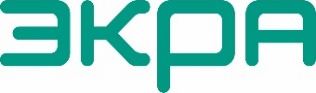 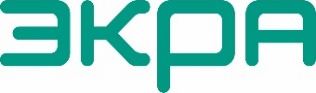 Бланк уставок
шкафа определения места повреждения типа ШЭ2607 921с версией ПО ______________Группа уставок № ___Бланк уставок Таблица 1.1 – Основные технические данные Название линии ________________________________________________________________Название подстанции (станции) ___________________________________________________Причина выдачи уставок _________________________________________________________Уставки реле тока, напряжения и сопротивления заданы во вторичных величинах.IВТОР = IПЕРВ /  КТТ,      UВТОР = UПЕРВ /  КТН.ТТ, ТН Таблица 1.2 – Первичная/вторичная величина датчиков аналоговых входов Таблица 1.3 – ТТ Таблица 1.4 – ТН Параметры однородной линии Таблица 1.5 – Параметры однородной линии Параметры неоднородной линии Таблица 1.6 – Параметры участка неоднородной линии Продолжение таблицы 1.6Таблица 1.7 – Параметры ответвлений в конце участка неоднородной линии Логика работы и уставки ОМП Таблица 1.8 – Уставки ОМП Таблица 1.9 – Уставки пуска ОМП Таблица 1.10 – Уставки пуска ОМП на сигнализацию Таблица 1.11 – Уставки времени Таблица 1.12 – Логика работы Конфигурирование дискретных входов, выходных реле, осциллографа и светодиодов сигнализации Каждый указанный в таблицах логический сигнал может быть назначен только на один из физических входов. Если логическому сигналу необходимо задать значение логического нуля «0» – из списка сигналов выбрать значение «[300000] Логический ‘0’».Если логическому сигналу необходимо задать значение логической единицы «1» – из списка сигналов выбрать значение «[300001] Логический ‘1’».Таблица 1.13 – Конфигурирование дискретных входов Таблица 1.14 – Конфигурирование ОМП Таблица 1.15 – Конфигурирование выходных релеТаблица 1.16 – Уставки осциллографа по длительности записиТаблица 1.17 – Конфигурирование светодиодовПродолжение таблицы 1.17Таблица 1.18 – Настройка светодиодовСлужебные параметры / Фиксация состояния светодиода, / Маска сигнализации срабатывания, неисправности, Цвет светодиодаПродолжение таблицы 1.182. Дополнительные требования______________________________________________________________________________________________________________________________________________________________________________________________________________________________________________________________________________________________________________________________________________________________________________________________________________________________________________________________________________________________________________________________________________________________________________________________________________________________________________________________________________________________________________________________________________________________________________________________________________________________________________________________________________________________________________________________________________________________________________________________________________________________________________________ОбъектПрисоединениеНоминальное напряжение
переменного
тока, ВОперативное напряжение
постоянного
тока, ВНоминальныйток Iном, АДата выпускаЗаводской номерНомер сигналаНаименование параметра(диапазон),размерность [шаг]По умолчаниюЗначения050201Первичная величина датчика аналогового входа Ia В1( 0.001-1000000.000 ) ,А    [шаг 0.001]1000.000050202Вторичная величина датчика аналогового входа Ia В1( 1-5 ) ,А    [шаг 0.1]5050203Первичная величина датчика аналогового входа Ia В2( 0.001-1000000.000 ) ,А    [шаг 0.001]1000.000050204Вторичная величина датчика аналогового входа Ia В2( 1-5 ) ,А    [шаг 0.1]5050205Первичная величина датчика аналогового входа 3I0//( 0.001-1000000.000 ) ,А    [шаг 0.001]1000.000050206Вторичная величина датчика аналогового входа 3I0//( 1-5 ) ,А    [шаг 0.1]5050207Первичная величина датчика аналогового входа Ua( 0.001-1000000.000 ) ,В    [шаг 0.001]110000.000050208Вторичная величина датчика аналогового входа Ua( 0.001-1000000.000 ) ,В    [шаг 0.001]100.000050209Первичная величина датчика аналогового входа 3U0( 0.001-1000000.000 ) ,В    [шаг 0.001]110000.000050210Вторичная величина датчика аналогового входа 3U0( 0.001-1000000.000 ) ,В    [шаг 0.001]173.203Номер сигналаНаименование параметра(диапазон)По умолчаниюЗначения050251Токовая цепь В2 1)(используется / не используется)используется050253Токовая цепь 3I0 // линии(используется / не используется)используется1)Для первичных схем с одним выключателем, две системы шин с обходным выключателем токовая цепь В2
не используется. Для первичной схемы с двумя выключателями, с ремонтной перемычкой токовая цепь В2 используется. 1)Для первичных схем с одним выключателем, две системы шин с обходным выключателем токовая цепь В2
не используется. Для первичной схемы с двумя выключателями, с ремонтной перемычкой токовая цепь В2 используется. 1)Для первичных схем с одним выключателем, две системы шин с обходным выключателем токовая цепь В2
не используется. Для первичной схемы с двумя выключателями, с ремонтной перемычкой токовая цепь В2 используется. 1)Для первичных схем с одним выключателем, две системы шин с обходным выключателем токовая цепь В2
не используется. Для первичной схемы с двумя выключателями, с ремонтной перемычкой токовая цепь В2 используется. Номер сигналаНаименование параметра(диапазон)По умолчаниюЗначения050261Базовый вектор(U1, Ua, Uab, U1/2L)Ua050273Напряжение 3U0(измеряется / вычисляется)вычисляетсяНомер сигналаНаименование параметра(диапазон),размерность [шаг]По умолчаниюПо умолчаниюЗначенияЗначенияНомер сигналаНаименование параметра(диапазон),размерность [шаг]перввторперввтор050341Длина линии Lл( 0.00-10000.00 ) ,км    [шаг 0.01]100.00100.00050343Удельное активное сопротив.прямой последовательности R1( 0.0001-100.0000 ) /Iном,Ом/км    [шаг 0.0001]0.09800.0178050344Удельное реактивное сопротив.прямой последовательности X1( 0.0001-100.00 ) /Iном,Ом/км    [шаг 0.0001]0.42200.0767050346Удельное активное сопротив.нулевой последовательности R0( 0.0001-100.00 ) /Iном,Ом/км    [шаг 0.0001]0.24800.0451050347Удельное реактивное сопротив.нулевой последовательности X0( 0.0001-100.00 ) /Iном,Ом/км    [шаг 0.0001]1.17900.2144050348Удельное активное сопротив.взаимоинд.нулевой послед. r0M с //ВЛ( 0.0001-100.00 ) /Iном,Ом/км    [шаг 0.0001]0.09400.0171050349Удельное реактивное сопротив.взаимоинд.нулевой послед. x0M с //ВЛ( 0.0001-100.00 ) /Iном,Ом/км    [шаг 0.0001]0.31600.0575Номеручастка линии, №Длина участка линии, км(0,001 -10000,000)Удельные сопротивления первичные, Ом/км (0,0001 - 9999,9998)Удельные сопротивления первичные, Ом/км (0,0001 - 9999,9998)Удельные сопротивления первичные, Ом/км (0,0001 - 9999,9998)Удельные сопротивления первичные, Ом/км (0,0001 - 9999,9998)Удельные сопротивления первичные, Ом/км (0,0001 - 9999,9998)Удельные сопротивления первичные, Ом/км (0,0001 - 9999,9998)Номеручастка линии, №Длина участка линии, км(0,001 -10000,000)участка линии прямой
последовательностиучастка линии прямой
последовательностиучастка линии нулевой
последовательностиучастка линии нулевой
последовательностивзаимной индукции участка линиис параллельной линиейвзаимной индукции участка линиис параллельной линиейНомеручастка линии, №Длина участка линии, км(0,001 -10000,000)R1X1R0X0RM0XM0123456789Номеручастка линии, №Удельные проводимости первичные, мкСм/км (0,0001 - 9999,9998)Удельные проводимости первичные, мкСм/км (0,0001 - 9999,9998)Удельные проводимости первичные, мкСм/км (0,0001 - 9999,9998)Удельные проводимости первичные, мкСм/км (0,0001 - 9999,9998)Номеручастка линии, №участка линии прямой
последовательностиучастка линии прямой
последовательностиучастка линии нулевой
последовательностиучастка линии нулевой
последовательностиНомеручастка линии, №G1B1G0G0123456789Примечание: таблица заполняется при наличии участков неоднородности с распределенными параметрамиПримечание: таблица заполняется при наличии участков неоднородности с распределенными параметрамиПримечание: таблица заполняется при наличии участков неоднородности с распределенными параметрамиПримечание: таблица заполняется при наличии участков неоднородности с распределенными параметрамиПримечание: таблица заполняется при наличии участков неоднородности с распределенными параметрамиНомеручастка линии, №Длина участка линии, км(0,001 -10000,000)Параметры линии ответвлений(0,0001 - 9999,9998)Параметры линии ответвлений(0,0001 - 9999,9998)Параметры линии ответвлений(0,0001 - 9999,9998)Параметры линии ответвлений(0,0001 - 9999,9998)Параметры эквивалентной нагрузки на ответвление (0,0001 - 9999,9998)Параметры эквивалентной нагрузки на ответвление (0,0001 - 9999,9998)Параметры эквивалентной нагрузки на ответвление (0,0001 - 9999,9998)Параметры эквивалентной нагрузки на ответвление (0,0001 - 9999,9998)Номеручастка линии, №Длина участка линии, км(0,001 -10000,000)Удельные сопротивления, первичные участка линии прямой
последовательности, Ом/кмУдельные сопротивления, первичные участка линии прямой
последовательности, Ом/кмУдельные сопротивления, первичные участка линии нулевой
последовательности, Ом/кмУдельные сопротивления, первичные участка линии нулевой
последовательности, Ом/кмсопротивления,первичные участка линии прямой
последовательности, Омсопротивления,первичные участка линии прямой
последовательности, Омсопротивления первичные, участка линии нулевой
последовательности, Омсопротивления первичные, участка линии нулевой
последовательности, ОмНомеручастка линии, №Длина участка линии, км(0,001 -10000,000)R1X1X0R0R1X1R0X0Примечание: таблица заполняется при наличии ответвлений в конце участка неоднородности, напротив соответствующей позиции (участка), также заполняется номер необходимого участка. При отсутствии ответвлений поля остаются незаполненными.Примечание: таблица заполняется при наличии ответвлений в конце участка неоднородности, напротив соответствующей позиции (участка), также заполняется номер необходимого участка. При отсутствии ответвлений поля остаются незаполненными.Примечание: таблица заполняется при наличии ответвлений в конце участка неоднородности, напротив соответствующей позиции (участка), также заполняется номер необходимого участка. При отсутствии ответвлений поля остаются незаполненными.Примечание: таблица заполняется при наличии ответвлений в конце участка неоднородности, напротив соответствующей позиции (участка), также заполняется номер необходимого участка. При отсутствии ответвлений поля остаются незаполненными.Примечание: таблица заполняется при наличии ответвлений в конце участка неоднородности, напротив соответствующей позиции (участка), также заполняется номер необходимого участка. При отсутствии ответвлений поля остаются незаполненными.Примечание: таблица заполняется при наличии ответвлений в конце участка неоднородности, напротив соответствующей позиции (участка), также заполняется номер необходимого участка. При отсутствии ответвлений поля остаются незаполненными.Примечание: таблица заполняется при наличии ответвлений в конце участка неоднородности, напротив соответствующей позиции (участка), также заполняется номер необходимого участка. При отсутствии ответвлений поля остаются незаполненными.Примечание: таблица заполняется при наличии ответвлений в конце участка неоднородности, напротив соответствующей позиции (участка), также заполняется номер необходимого участка. При отсутствии ответвлений поля остаются незаполненными.Примечание: таблица заполняется при наличии ответвлений в конце участка неоднородности, напротив соответствующей позиции (участка), также заполняется номер необходимого участка. При отсутствии ответвлений поля остаются незаполненными.Примечание: таблица заполняется при наличии ответвлений в конце участка неоднородности, напротив соответствующей позиции (участка), также заполняется номер необходимого участка. При отсутствии ответвлений поля остаются незаполненными.Номер сигналаНаименование параметра(диапазон)По умолчаниюЗначения159203Выбор линии (однородная ЛЭП / неоднородная ЛЭП 1 / неоднородная ЛЭП 2 / неоднородная ЛЭП 3 / неоднородная ЛЭП 4 / неоднородная ЛЭП 5 / неоднородная ЛЭП 6 / неоднородная ЛЭП 7 / неоднородная ЛЭП 8)однородная ЛЭППримечание: выбор линии определяет модель ЛЭП, которую контролирует терминал ОМП.Примечание: выбор линии определяет модель ЛЭП, которую контролирует терминал ОМП.Примечание: выбор линии определяет модель ЛЭП, которую контролирует терминал ОМП.Примечание: выбор линии определяет модель ЛЭП, которую контролирует терминал ОМП.Номер сигналаНаименование параметра(диапазон),размерность [шаг]По умолчаниюПо умолчаниюЗначенияЗначенияНомер сигналаНаименование параметра(диапазон),размерность [шаг]перввторперввтор159211Iср ПО 3I0 пуска, А ( 0.05-5.00 ) Iном,А    [шаг 0.01]750.003.75159212Iср ПО I1 пуска, А( 0.05-2.00 ) Iном,А    [шаг 0.01]250.001.25159213Iср ПО I2 пуска, А( 0.05-1.00 ) Iном,А    [шаг 0.01]250.001.25159214Iср ПО 3I0 пуска по DI, А( 0.05-2.00 ) Iном,А    [шаг 0.01]1500.007.50159215Iср ПО D3I0, А( 0.05-2.00 ) Iном,А    [шаг 0.01]299.991.50159216Iср ПО I1 пуска по DI, А( 0.50-2.00 ) Iном,А    [шаг 0.01]500.002.50159217Iср ПО DI1, А( 0.05-2.00 ) Iном,А    [шаг 0.01]399.982.00159218Iср ПО I2 пуска по DI, А( 0.05-2.00 ) Iном,А    [шаг 0.01]500.002.50159219Iср ПО DI2, А( 0.50-2.00 ) Iном,А    [шаг 0.01]100.000.50Номер сигналаНаименование параметра(диапазон),размерность [шаг]По умолчаниюПо умолчаниюЗначенияЗначенияНомер сигналаНаименование параметра(диапазон),размерность [шаг]перввторперввтор159231Iср ПО 3I0 на сигнализацию( 0.025-4.00 ) Iном,А    [шаг 0.001]750.0003.750159232Iср ПО I1 на сигнализацию( 0.04-4.00 ) Iном,А    [шаг 0.01]250.001.25159233Iср ПО I2 на сигнализацию( 0.025-4.00 ) Iном,А    [шаг 0.001]250.0001.250159234Отношение 3I0/I1( 3-300 ) ,%    [шаг 1]3030159235Отношение I2/I1( 3-100 ) ,%    [шаг 1]1010159236Uср ПО 3U0( 3.0-100.00 ) ,В    [шаг 0.1]28579.245.0159237Uср ПО U1 мин.( 3.0-100.00 ) ,В    [шаг 0.1]16500.015.0159238Uср ПО U2( 3.0-100.00 ) ,В    [шаг 0.1]16500.015.0Номер сигналаНаименование параметра(диапазон),размерность [шаг]По умолчаниюЗначения159251DT1_ОМП Задержка взятия данных ОМП( 0.02-0.06 ) ,с    [шаг 0.01]0.04159252DT2_ОМП Время пуска по DI( 0.10-25.00 ) ,с    [шаг 0.01]0.10159253DT3_ОМП Время задержки на пуск сигнализации( 0.00-200.00 ) ,с    [шаг 0.01]0.00Номер сигналаНаименование параметра (диапазон)По умолчаниюЗначение159261XB1_ОМП Пуск ОМП по I (не предусмотрен / предусмотрен)предусмотрен159262XB2_ОМП Пуск ОМП по dI0(не предусмотрен / предусмотрен)не предусмотрен159263XB3_ОМП Пуск ОМП по dI1 (не предусмотрен / предусмотрен)предусмотрен159264XB4_ОМП Пуск ОМП по dI2 (не предусмотрен / предусмотрен)предусмотрен159265XB5_ОМП Пуск сигнализации ОМП по 3U0(не предусмотрен / предусмотрен)предусмотрен159266XB6_ОМП Пуск сигнализации ОМП по U1(не предусмотрен / предусмотрен)не предусмотрен159267XB7_ОМП Пуск сигнализации ОМП по U2(не предусмотрен / предусмотрен)предусмотрен159268XB8_ОМП Пуск сигнализации ОМП по 3I0(не предусмотрен / предусмотрен)предусмотрен159269XB9_ОМП Пуск сигнализации ОМП по I1(не предусмотрен / предусмотрен)предусмотрен159270XB10_ОМП Пуск сигнализации ОМП по I2(не предусмотрен / предусмотрен)не предусмотрен159271XB11_ОМП Пуск сигнализации ОМП по I0/I1(не предусмотрен / предусмотрен)не предусмотрен159272XB12_ОМП Пуск сигнализации ОМП по I2/I1(не предусмотрен / предусмотрен)не предусмотрен159273XB13_ОМП Пуск сигнализации ОМП по отключению от РЗ(не предусмотрен / предусмотрен)предусмотренНомер сигналаНаименование параметраПо умолчаниюЗначения900700Прием сигнала съема сигнализации[002009] Съем сигнализацииНомер сигналаНаименование параметраПо умолчаниюЗначения159701Приём сигнала старта ОМП[002001] Старт ОМПНомер сигналаНаименование параметраПо умолчаниюЗначения003701Вывод на выходное реле К1-003702Вывод на выходное реле К2-003703Вывод на выходное реле К3 -003704Вывод на выходное реле К4-003705Вывод на выходное реле К5 -003706Вывод на выходное реле К6 -003707Вывод на выходное реле К7 -003708Вывод на выходное реле К8 -003709Вывод на выходное реле К9 -003710Вывод на выходное реле К10 -003711Вывод на выходное реле К11-003712Вывод на выходное реле К12-003713Вывод на выходное реле К13-003714Вывод на выходное реле К14-003715Вывод на выходное реле К15-003716Вывод на выходное реле К16-Номер сигналаНаименование параметра(диапазон),размерность [шаг]По умолчаниюЗначения161501Время одной записи( 2.00-10.00 ) ,с    [шаг 0.01]3.00161502Время предаварийной записи( 0.04-0.50 ) ,с    [шаг 0.01]0.50161503Время послеаварийной записи( 0.50-5.00 ) ,с    [шаг 0.01]0.50Номер сигналаНаименование параметраПо умолчаниюЗначения900701Вывод на светодиод 1 [159001] Пуск ОМП по I900702Вывод на светодиод 2[159002] Пуск ОМП по D3I0900703Вывод на светодиод 3 [159003] Пуск ОМП по DI1900704Вывод на светодиод 4 [159004] Пуск ОМП по DI2900705Вывод на светодиод 5 [159012] Сигнализация ПО 3I0900706Вывод на светодиод 6 [159013] Сигнализация ПО I1900707Вывод на светодиод 7 [159014] Сигнализация ПО I2900708Вывод на светодиод 8 [159017] Сигнализация ПО 3U0900709Вывод на светодиод 9 [159018] Сигнализация ПО U1 мин.900710Вывод на светодиод 10 [159019] Сигнализация ПО U2900711Вывод на светодиод 11[159015] Сигнализация ПО 3I0/I1900712Вывод на светодиод 12[159016] Сигнализация ПО I2/I1900713Вывод на светодиод 13[159020] Сигнализация Старт ОМП900714Вывод на светодиод 14-900715Вывод на светодиод 15[300008] БИ выведены900716Вывод на светодиод 16[300002] Режим теста900717Вывод на светодиод 17-900718Вывод на светодиод 18-900719Вывод на светодиод 19-900720Вывод на светодиод 20-900721Вывод на светодиод 21-900722Вывод на светодиод 22-900723Вывод на светодиод 23-900724Вывод на светодиод 24-900725Вывод на светодиод 25-900726Вывод на светодиод 26-Номер сигналаНаименование параметраПо умолчаниюЗначения900727Вывод на светодиод 27-900728Вывод на светодиод 28-900729Вывод на светодиод 29-900730Вывод на светодиод 30-900731Вывод на светодиод 31-900732Вывод на светодиод 32-900733Вывод на светодиод 33-900734Вывод на светодиод 34-900735Вывод на светодиод 35-900736Вывод на светодиод 36-900737Вывод на светодиод 37-900738Вывод на светодиод 38-900739Вывод на светодиод 39-900740Вывод на светодиод 40-900741Вывод на светодиод 41-900742Вывод на светодиод 42-900743Вывод на светодиод 43-900744Вывод на светодиод 44-900745Вывод на светодиод 45-900746Вывод на светодиод 46-900747Вывод на светодиод 47-900748Вывод на светодиод 48-Номер сигналаНаименованиеНастройка светодиодов(по умолчанию)Настройка светодиодов(по умолчанию)Настройка светодиодов(по умолчанию)Настройка светодиодов(по умолчанию)Настройка светодиодовНастройка светодиодовНастройка светодиодовНастройка светодиодовНомер сигналаНаименованиефикс.сраб.неис.цветфикс.сраб.неис.цвет900001Пуск ОМП по IVVкрсн900002Пуск ОМП по D3I0VVкрсн900003Пуск ОМП по DI1VVкрсн900004Пуск ОМП по DI2VVкрсн900005Сигнализация ПО 3I0VVкрсн900006 Сигнализация ПО I1VVкрсн900007 Сигнализация ПО I2VVкрсн900008 Сигнализация ПО 3U0VVкрсн900009 Сигнализация ПО U1 мин.VVкрсн900010 Сигнализация ПО U2VVкрсн900011 Сигнализация ПО 3I0/I1VVкрсн900012 Сигнализация ПО I2/I1VVкрсн900013 Сигнализация ПО Старт ОМПVVкрсн900014Светодиод 14Vкрсн900015 БИ выведеныкрсн900016 Режим тестаVкрсн900017 Светодиод 17Vкрсн900018 Светодиод 18Vкрсн900019 Светодиод 19Vкрсн900020 Светодиод 20Vкрсн900021 Светодиод 21Vкрсн900022 Светодиод 22Vкрсн900023 Светодиод 23Vкрсн900024 Светодиод 24Vкрсн900025 Светодиод 25Vкрсн900026 Светодиод 26VкрснНомер сигналаНаименованиеНастройка светодиодов(по умолчанию)Настройка светодиодов(по умолчанию)Настройка светодиодов(по умолчанию)Настройка светодиодов(по умолчанию)Настройка светодиодовНастройка светодиодовНастройка светодиодовНастройка светодиодовНомер сигналаНаименованиефикс.сраб.неис.цветфикс.сраб.неис.цвет900027Светодиод 27Vкрсн900028 Светодиод 28Vкрсн900029 Светодиод 29Vкрсн900030 Светодиод 30Vкрсн900031Светодиод 31Vкрсн900032 Светодиод 32Vкрсн900033 Светодиод 33Vкрсн900034 Светодиод 34Vкрсн900035Светодиод 35Vкрсн900036 Светодиод 36Vкрсн900037Светодиод 37Vкрсн900038 Светодиод 38Vкрсн900039 Светодиод 39Vкрсн900040 Светодиод 40Vкрсн900041Светодиод 41Vкрсн900042 Светодиод 42Vкрсн900043Светодиод 43Vкрсн900044 Светодиод 44Vкрсн900045 Светодиод 45Vкрсн900046 Светодиод 46Vкрсн900047 Светодиод 47Vкрсн900048 Светодиод 48VкрснРасчет выполнилКураторНачальник ЦСРЗА(подпись) (ФИО)Дата